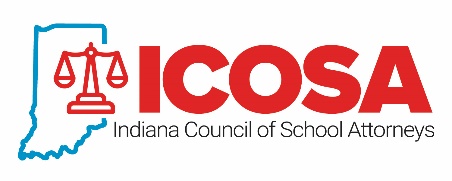 Attorneys who represent on a regular or continuing basis a school corporation or educational entity that is a member of the ISBA and who are licensed to practice and are in good standing with the Indiana Bar are eligible to join ICOSA. Attorneys must also maintain membership in at least one national school attorney organization, the National School Boards Association Council of School Attorneys (COSA) or the National School Attorneys Association (NSAA). To qualify for membership in ICOSA for the 2023-2024 fiscal year, please complete this application and return it to Casey Conrad, ISBA Administrative Assistant, at cconrad@isba-ind.org. Remittance of membership dues for one of the national school attorney organizations and ICOSA must be made by September 22, 2023.Please type or printI, ______________________, state that I provide legal services to the following school corporation(s):	____________________________________________________________________________________________The above statement must be certified by the superintendent or board president of one of the school corporations listed above.I, ______________________________, certify that ________________________ provides legal services to the ________________________ School Corporation._______________________________					______________________Superintendent/President Signature					DateIn addition to membership in ICOSA, I elect to be a member of:	COSA Affiliate (private practitioner)	COSA In-House	NSAA 	COSA Affiliate (private practitioner) & NSAA 	COSA In-House & NSAA _______________________________				__________________________Attorney Signature						DateAPPLICATION FOR MEMBERSHIP(Attorney Name)(Law Firm Name)(Law Firm Name)(Street Address)(Street Address)(Street Address)(City)(State)(Zip)(Business Phone)(Email Address)(Email Address)